Join us for an Eclipse Party like never before! Parking tickets can be pre-purchased here: https://buytickets.at/chandelierbarnmarketllc/1186488 for a discounted rate!  Camping spots can be reserved by calling us at 812-486-4900.  Parking & Camping purchases will include a wristband to attend the Eclipse Party!  Live music, a bounce house, buggy rides, food vendors, shopping and more will be included with your wristband.  We look forward to seeing you then for this once-in-a-lifetime event!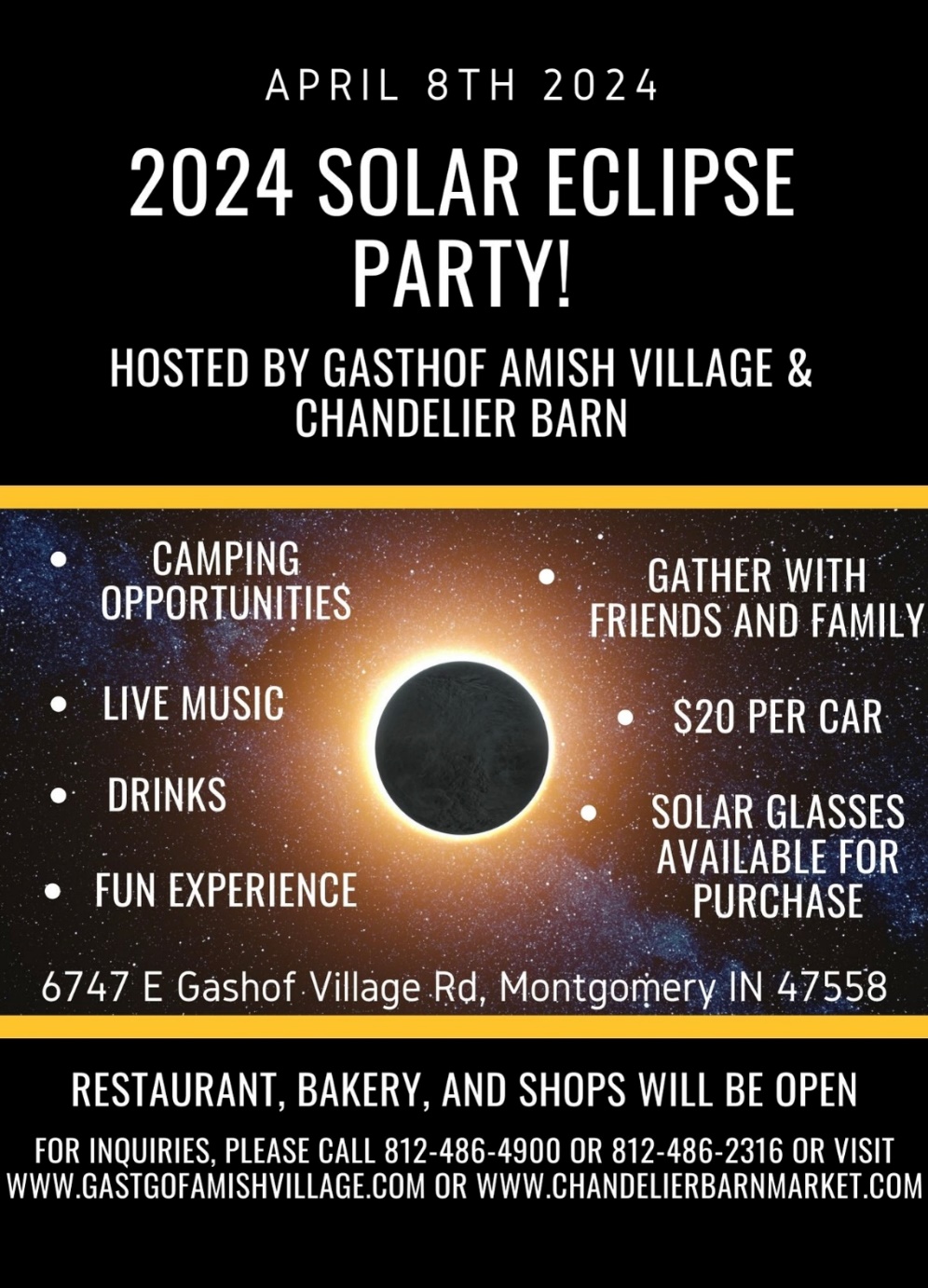 